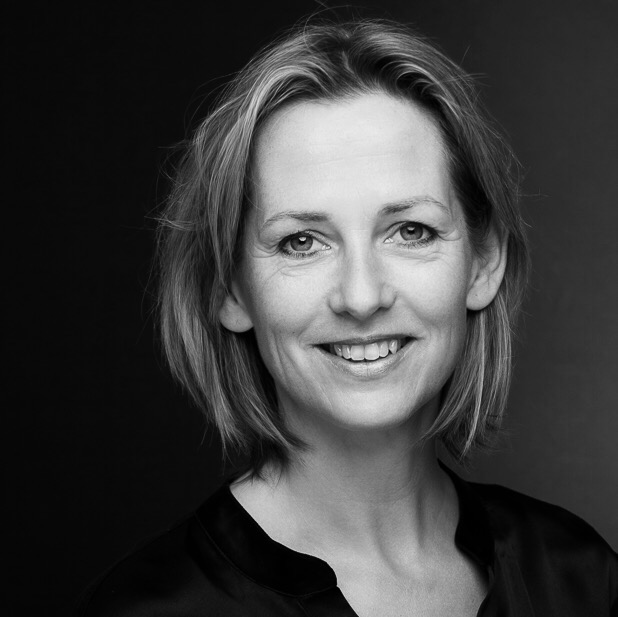 PersonaliaNaam: 				Liesbeth MeijerAdres:				Hofstraat 7, 3581TV, Utrecht  Werkadres:			Maliebaan 45, 3581CD, Utrecht 					Mobiele nummer: 		06 57 77 88 72Geboren: 			5 april 1968Burgerlijke staat:		Single, 3 kinderen (18, 16, 13)Samenvatting			Als bijna 30 jaar ben ik werkzaam in de publieke sector, met name zorg en onderwijs. Ik sluit aan bij de werkelijkheid, om vanuit daar beweging te creëren bij mensen en teams. Om teams, mensen en daarmee de organisatie als geheel, beter te laten (samen) werken. Mijn waarden daarbij zijn wederzijds vertrouwen, betrokkenheid en het werkelijk samen aangaan. Het organisatiebelang verlies ik daarbij nooit uit het oog. Mijn stijl: scherp, eerlijk, creatief en inspirerend. Linkedin:			www.linkedin.com/in/liesbethmeijer68Website:			www.indelucht.com				Zie ook LinkedIn en website voor ‘wat anderen zeggen’ en referenties.WerkervaringSinds 1 februari 2011		Eigenaar van Lucht – bureau voor organisatieontwikkeling 				Interimprofessional & Organisatieadvies				Ruimte voor beweging, verandering en ontwikkeling				KvK: 52227529				Opgericht in 2011 – sinds januari 2016 volledig zelfstandigInterim opdrachten: oktober 19-juni 20	Zorggroep Alliade (ouderenzorg, gehandicaptenzorg, jeugdzorg | 6000			medewerkers | 300 locaties)Bestuurssecretaris tevens ambtelijk secretaris Raad van Toezicht ad interimAansturen van 13 fte (security officer, privacy officer, klachtenfunctionaris, fondsenwerver, bestuurssecretariaat, ambtelijk secretarissen medezeggenschap, clientcoaches). Alliade heeft onder toezicht gestaan i.v.m. lacunes in o.m. Governance en beheerste, transparante besluitvorming. Opdracht was om naast going concern het besluitvormingsproces te professionaliseren. Integrale besluitvorming verbeterd (vorm, inhoud èn gedrag) | professionalisering van het team betrokken bij besluitvorming | professionalisering van het gehele proces, medezeggenschap, administratie.Betrokken geweest met totstandkoming van het veranderprogramma ‘Samen’ – tevens lid programmateam. In de Coronacrisis een belangrijke rol gespeeld bij totstandkoming van een ordentelijke besluitvorming gedurende de crisis. Jaarverslag 2019 geschreven. Alle Governance documenten aangepast aan de gevolgen van de juridische fusie (van 13bv’s/stichtingen naar 1 stichting).Maart 19-augustus 19	Koninklijk Conservatorium Den Haag – Dans en Muziekcentrum Den Haag Projectleider "Onderwijs Cultuur Centrum (OCC) - toekomstige samenwerking in het facilitair bedrijf".  Voor het Koninklijk Conservatorium (KC) Den Haag, als bewoner van het in aanbouw zijnde OCC, heb ik een project begeleid waarbij het vormgeven van de toekomstige samenwerking tussen het Koninklijk Conservatorium en Stichting Dans- en Muziekcentrum centraal stond. Het project behelsde naast de vormgeving van de nieuwe manier van samenwerken in het nieuwe gebouw (waar naast het KC het Residentie Orkest en het Nederlands Danstheater vaste bewoners zijn) ook de rolbeschrijving van de facilitaire dienst van het KC.Mei 17- januari 18	TU Delft - Reactor Instituut & Wetenschappelijke afdeling RST			(Faculteit Technische Natuurwetenschappen) Secretaris – reguliere werkzaamheden alsmede governance inrichten en diagnose t.b.v. structuur en cultuurverandering. Dec.15-mei 17		Integraal Kankercentrum Nederland (IKNL)IKNL is de organisatie in Nederland die verantwoordelijk is voor de Nederlandse Kankerregistratie.Met deze data en inzichten op basis van de data draagt IKNL bij aan de verbetering van kankerzorgin NL (550 werknemers).  Interimmanager / adviseur RvB voor afdeling oncologische zorg (40 fte – aansturing – transitie begeleider) – in deze rol verantwoordelijk voor teamontwikkeling, persoonlijk leiderschapsontwikkeling, transitie en positionering alsmede afslanking van adviseurs oncologische zorg. Dec.14-juli 15		Hogere Hotelschool Den Haag (vanuit Higher&Company)Bestuurssecretaris algemene zaken a.i. | kwartiermakerOptimaliseren van besluit- en bestuursprocessen | focus op veranderproces en ontwikkeling organisatie | klankbord bestuurder | begeleiden van Executive Board | coach voor zittende bestuurssecretaris | ondersteuning en aanzet bij inrichting HR afdeling en profiel HR manager. Opdrachten – teamontwikkeling, leiderschap etc. Vanaf 2019		Het Wad Ophalen – samenwerking Bureau Basalt en Lucht 			Het Wad Ophalen op Terschelling – teamontwikkeling 2018-heden 		KION kinderopvang | 2 jarige leiderschapsleergang managers Vanaf 2017		IKNL | Preferred supplier voor team en organisatieontwikkeling | Intervisie			(teams Cancer Survivorship, Tumorteams, Teamleiders Registratie, Kwaliteit) Vanaf 2018		Workshops Organisatieopstellingen – 4 keer per jaarAfgeronde opdrachten – teamontwikkeling, leiderschap etc. 2018-2019		Medinova-Bergman Clinics 			begeleiding teamontwikkeling vakgroep Orthopedie 2018			Medinova-Bergman Clinics| secretaris - 2018 			onderzoekscommissie functioneren medisch specialist2018			Coöperatie Palliatieve Zorg NL | Organisatieontwikkeling 2018 			Visufarma | Teamontwikkeling Managementteam (in het Engels) 2017-2018		Gemeente Soest - teamontwikkeling – organisatieontwikkeling 2014-2016		Gemeente Dalfsen - teamontwikkeling MT 2015-2017		Ymere - teamontwikkeling juristen | hoe wordt je partner in businessVanaf 2016		Ymere - begeleiding van manager concerndienst 2018			Ymere - begeleiding team senior secretaressesVanaf 2019		Actief Werkt – uitzendorganisatie - adviseur ontwikkelprogramma Diverse coachtrajecten individueelDiverse workshops en trainingen – persoonlijk leiderschap, organisatieopstellingen, systemisch werken in een fusie ziekenhuis, leading by example, impact van het tuchtrechtWerkervaring 2016 – 2019 			Associate bij Het Eerste Huis – organisatieadviseur & coach				met name assistent trainer bij coachopleiding Alan Seale  - Transformational Presence for leaders & coaches2013 – 2018 			Kampong Hockey – trainer teamteamontwikkeling jeugd tophockey 01-02-2016 – 01-11-2016	Higher&Company - Associate01-09-2014 – 01-02-201	6	Higher&Company – organisatieadviseur | coach | trainer				Focus op leiderschapstrajecten en teamontwikkeling. 01-01-2006/01-09-2014		Hogeschool Utrecht – Faculteit Natuur & Techniek. 				Directeur bedrijfsvoering 				Verantwoordelijk voor Financial & business control, bedrijfsvoering, onderwijs & studentzaken, HRM, projectbeheer, onderwijslogistiek, mediatheek, directiesecretariaat en het ambt. secretariaat van de facultaire medezeggenschapsraad (staf grootte circa 60fte / budget circa 5 mio).				De laatste vijf jaar de stafafdelingen begeleid in het professionaliseringstraject. 01-12-2002/01-01-2006 		NVZ Vereniging van ziekenhuizen 				Directiesecretaris - lid managementteam				Verantwoordelijk voor de totale organisatie en uitvoering rondom bestuurs- en directievergaderingen, spilfunctie, rechterhand van voorzitter en directeur alsmede binnen het MT verantwoordelijk voor de o.a. dossiers ledenbeleid en verenigingszaken. 				Leidinggevende van het bestuurs- en directiesecretariaat.01-07-2002/01-12-2002		Medirisk - senior jurist (tijdelijke baan in verband met bewust stoppen als advocaat a.g.v. geboorte zoon – tijd genomen om vervolgstap te overdenken).01-01-2001/01-07-2002		Houthoff Buruma - advocaat, sectie Insurance & Litigation. 01-11-1999/01-01-2004		Trimbos Instituut - Toetsingscommissie Ethiek Wetenschappelijk Onderzoek | lid-jurist07-12-1998/01-01-2001 		Universitair Medisch Centrum Utrecht 				Staflid Raad van Bestuur 				Verantwoordelijkheid: binnen het ziekenhuis zelfstandig verantwoordelijk voor interne behandeling van aansprakelijkstellingen, tuchtzaken; beoordelen van contracten; adviseren over gezondheidsrechtelijke vraagstukken. Geven van voorlichting en onderwijs aan professionals. Tevens secretaris en lid-jurist van de medisch ethische toetsingscommissie; secretaris commissie medische ethiek;secretaris-bestuurslid prof. dr. Fritz Redlschool. In dat kader verantwoordelijk voor de organisatie en (beleids)voorbereiding en uitvoering van besluiten van de diverse gremia.01-12-1998/01-01-2004		Plaatsvervangend secretaris Regionaal Tuchtcollege te Amsterdam Bijwonen zittingen, verantwoordelijk voor de verslaglegging en schrijven van uitspraken.01-05-1996/07-12-1998		Academisch Ziekenhuis Vrije Universiteit Amsterdam 					Staflid medisch-juridische zaken tevens ambtelijk secretaris medisch stafconventVerantwoordelijkheid: binnen het ziekenhuis zelfstandig verantwoordelijk voor interne behandeling van aansprakelijkstellingen, tuchtzaken en gezondheidsrechtelijke en verzekeringstechnische vraagstukken. Als secretaris van het medisch stafconvent verantwoordelijk voor de organisatie en beleidsvoorbereiding, overleg en samenwerking met Raad van Bestuur, samenwerking en overleg met medezeggenschapsraad. 01-10-1993/01-05-1996		Centraal Beheer Schadeverzekering N.V. Afdeling Aansprakelijkheidsverzekeringen Bedrijven Verantwoordelijkheid: behandelen van alle aansprakelijkstellingen (met name letselschades) van zorginstellingen. Opleidingen/cursussen2019				Masteropleiding Organisatieopstellingen - Hellinger Instituut2018				Transformational Presence Leaders in Action – Alan Seale 2016				Systemisch speedcoachen - Hellinger Instituut2016				Het helende verhaal – Phoenix opleidingen Utrecht				(werken in de metaforische ruimte)2014				Transformational Presence voor Leiders en Coaches – verdiepende coachopleiding - Alan Seale 				In 2016 gevolgd door Supervised Mentor Programme2014				Systemisch Interveniëren – Hellinger Instituut 				Theory U en organisatieopstellingen – Hellinger Instituut2012 				Foundation for Natural Leadership				Leadershiptrail Umfolozi - Zuid Afrika (Theory U)Februari - oktober 2012		Opleiding Systeemdynamiek in organisaties – Hellinger Instituut September 2011		Masterclass “train the trainer” – The MMS Worldwide Institute Gecertificeerd facilitator 2010				Coach Opleiding – The MMS Worldwide Institute BV – Managing Motivation in Self and Others (NOBCO/EMCC gecertificeerd)				Gecertificeerd coach 2009				Master in Onderwijsmanagement (korte training)2008				Inzicht in invloed – Bureau Zuidema2007				Persoonlijke kracht – Boertien Trainingen2001				Beroepsopleiding advocatuur (afgerond)1997				Post Academisch Onderwijs - specialisatie gezondheidsrechtOktober-November 1993: 	Basiscursus Letselschaderegeling (SVV)1987-1993: 			Rijksuniversiteit Groningen; Faculteit der Rechtsgeleerdheid, PrivaatrechtScriptie onderwerp: 		Klachtenbehandeling van patiënten in het ziekenhuis1986-1987: 			Instituut Schoevers te Den Haag, Managementassistent1980-1986: 			Heijmans College te Groningen Atheneum APublicaties en voordrachtenVoordracht tijdens World Congress Medical Law, Helsinki, augustus 2000 over The representative in a medical treatment agreement.Hoofdstuk ‘Euthanasia and assisted suicide’ in het boek Health and healthcare in the Netherlands (boek Guus Schrijvers). Co-auteur naast prof. dr G.H. Blijham - 1999Ik heb in veel van mijn functies, voorlichting en onderwijs gegeven aan nieuwe medewerkers, artsen, assistenten, coassistenten en verpleegkundigen. Zowel binnen de organisaties zelf en als gastspreker, docent bij externe ziekenhuizen, opleidingsinstituten en verenigingen. Gedichtenbundel Smoezensoep 2017NevenfunctiesFacilitator ‘Restorative Trails’ Zuid-Afrika (i.s.m. specialist guide Ian Read & Wilderness Leadership School Durban SA). Gedurende deze wandeltrail met een kleine groep, een week in de wildernis zonder enige vorm van luxe, is er sprake van herstel en hervinden van je bevlogenheid. 	Vrije tijdSchrijver en dichter, Terschelling, yoga 